Name: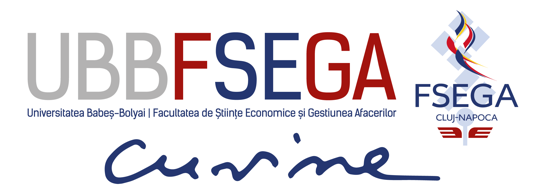 Anfangsbuchstabe des Vornamens Ihres Vaters:Vorname:Datum:Unterschrift:Titel des Aufsatzes(maximal 15 Wörter; falls erforderlich, wird die Thematik der Aufnahmeprüfung im Titel des Aufsatzes übernommen; der Titel des Aufsatzes wird innerhalb dieses Kastens, unter Beachtung der Formattierungsanforderungen ausgefüllt; diese Hinweise werden während der Bearbeitung gelöscht; Text …Kurzfassung(beinhaltet die kurze Beschreibung der Idee(n) die sich der Autor/die Autorin vornimmt im Aufsatz darzustellen, sowie eine knappe Übersicht des Inhaltes- der Argumentationsstruktur und der wichtigsten Schlussfolgerungen des Aufsatzes; 50-100 Wörter; der Inhalt des Abschnittes wird in diesem Kasten unter Beachtung der Formattierungsanforderungen ausgefüllt; diese Hinweise werden während der Bearbeitung gelöscht;)Text ...Einführung(beinhaltet die Begründung zur Relevanz des Themas des Aufsatzes und die Einordung dieser in einem theoretischen Rahmen, mittels der Darstellung von bisherigen Ergebnissen verschiedener für das Thema relevanter Studien/Forschungen; 150-200 Wörter; der Inhalt des Abschnittes wird in diesem Kasten unter Beachtung der Formattierungsanforderungen ausgefüllt; diese Hinweise werden während der Bearbeitung gelöscht;)Text ...Ausfürlicher Inhalt(erläutert das Thema und stellt die Haupargumente und die Hauptideen des Autors dar; detaillierte Beschreibungen im Bezug auf das Thema sind erwünscht; 300-400 Wörter; der Inhalt des Abschnittes wird in diesem Kasten unter Beachtung der Formattierungsanforderungen ausgefüllt; diese Hinweise werden während der Bearbeitung gelöscht;)Text ...Schlussfolgerungen(werden abhängend von den dargelegten Ergebnissen, Erkenntnissen und Ideen formuliert, die bis zu siesem Zeitpunkt im Aufsatz dargestellt wurden; 100-150 Wörter; wird in diesem Kasten unter Beachtung der Formattierungsanforderungen ausgefüllt; diese Hinweise werden während der Bearbeitung gelöscht;)Text ...LiteraturDie Literaturquellen werden in allen Abschnitten des Aufsatzes sorgfältig zitiert, wobei diese als Fussnoten angegeben werden. Innerhalb dieses Abschnittes werden alle eingesetzten Literaturquellen aufgeschrieben, wobei diese in alphabetischer Reihenfolge angegeben werden (wird in diesem Kasten unter Beachtung der Formattierungsanforderungen ausgefüllt; diese Hinweise werden während der Bearbeitung gelöscht;)Hinweise zur Auflistung von  Literaturquellen (rein beispielhaft):Buch:Johnson, I.G., Starsky, A. și Bossini, G. (2019), Business Scientific Analysis, Editura Routledge, Londra.Wissenschaftlicher Artikel:Dway, C., Derekson, B.F şi White, G. (2018), Business Analytics Research, Journal of Business Scintific Research, Vol. 40, No. 2, p. 25-42Presseartikel:Popescu, D. (2021), Analiza științifică a mediului de afaceri,  http://www.zf.ro/zf-24/analiza-stiintifica-a-mediului-de-afaceri-12632179Bericht einer Institution*** European Business Development Institute (2020), Business Development Analysis in the Last Decade, http://ebdi.org/reports/bdald_report.pdfdiese Hinweise werden während der Bearbeitung gelöscht!Text ...